Местоимение (экспресс опрос.) Ф.И._________________________1. Укажи местоимения 1-го лица.1) я, мы        2) ты, вы             3) он, она, оно, они2. Какие местоимения относятся ко 2-му лицу? 1)я, мы         2) ты, вы             3) он, она, оно, они3. Выбери местоимения 3-го лица.1)я   2) он   3)ты   4) она   5) мы   6) оно   7) они   8) вы4. Личные местоимения употребляются вместо...1) имени  существительного;             2) имени прилагательного.5. Личные местоимения...1) называют предметы;                      2) указывают на предметы.6. Найди в стихотворных строчках местоимения.  Укажи их лицо. Целый день он занят делом, Двух минут не отдохнет: То он парту мажет мелом, То сидит, бумажки рвет!а) 1 л.    б) 2 л.    в) 3 л. Местоимение (экспресс опрос.) Ф.И._________________________1. Укажи местоимения 1-го лица.1) я, мы        2) ты, вы             3) он, она, оно, они2. Какие местоимения относятся ко 2-му лицу? 1)я, мы         2) ты, вы             3) он, она, оно, они3. Выбери местоимения 3-го лица.1)я   2) он   3)ты   4) она   5) мы   6) оно   7) они   8) вы4. Личные местоимения употребляются вместо...1) имени  существительного;             2) имени прилагательного.5. Личные местоимения...1) называют предметы;                      2) указывают на предметы.6. Найди в стихотворных строчках местоимения.  Укажи их лицо. Целый день он занят делом, Двух минут не отдохнет: То он парту мажет мелом, То сидит, бумажки рвет!а) 1 л.    б) 2 л.    в) 3 л. Местоимение (экспресс опрос.) Ф.И._________________________1. Укажи местоимения 1-го лица.1) я, мы        2) ты, вы             3) он, она, оно, они2. Какие местоимения относятся ко 2-му лицу? 1)я, мы         2) ты, вы             3) он, она, оно, они3. Выбери местоимения 3-го лица.1)я   2) он   3)ты   4) она   5) мы   6) оно   7) они   8) вы4. Личные местоимения употребляются вместо...1) имени  существительного;             2) имени прилагательного.5. Личные местоимения...1) называют предметы;                      2) указывают на предметы.6. Найди в стихотворных строчках местоимения.  Укажи их лицо. Целый день он занят делом, Двух минут не отдохнет: То он парту мажет мелом, То сидит, бумажки рвет!а) 1 л.    б) 2 л.    в) 3 л. Местоимение (экспресс опрос.) Ф.И._________________________1. Укажи местоимения 1-го лица.1) я, мы        2) ты, вы             3) он, она, оно, они2. Какие местоимения относятся ко 2-му лицу? 1)я, мы         2) ты, вы             3) он, она, оно, они3. Выбери местоимения 3-го лица.1)я   2) он   3)ты   4) она   5) мы   6) оно   7) они   8) вы4. Личные местоимения употребляются вместо...1) имени  существительного;             2) имени прилагательного.5. Личные местоимения...1) называют предметы;                      2) указывают на предметы.6. Найди в стихотворных строчках местоимения.  Укажи их лицо. Целый день он занят делом, Двух минут не отдохнет: То он парту мажет мелом, То сидит, бумажки рвет!а) 1 л.    б) 2 л.    в) 3 лСпиши, вставляя  пропущенные местоимения.Определи их число, лицо.Когда __(…)  приедете?  __ (…) нарисую елочку. Почему __ (…) улетают?   Куда __ (…) идешь?Завтра __ (…) пойдем в кино.  Какую задачу __ (…) решает?  Спиши, вставляя  пропущенные местоимения.Определи их число, лицо.Когда __(…)  приедете?  __ (…) нарисую елочку. Почему __ (…) улетают?   Куда __ (…) идешь?Завтра __ (…) пойдем в кино.  Какую задачу __ (…) решает?  Спиши, вставляя  пропущенные местоимения.Определи их число, лицо.Когда __(…)  приедете?  __ (…) нарисую елочку. Почему __ (…) улетают?   Куда __ (…) идешь?Завтра __ (…) пойдем в кино.  Какую задачу __ (…) решает?  Спиши ,вставляя  пропущенные местоимения.Определи их число, лицо.Когда __(…)  приедете?  __ (…) нарисую елочку. Почему __ (…) улетают?   Куда __ (…) идешь?Завтра __ (…) пойдем в кино.  Какую задачу __ (…) решает?  ЗАГАДКИУтром - Так заведено - Разомкнёшь ресницы, И к тебе идёт ОНО Розовой жар - птицей… А стемнеет - ОН придёт: Тоненький, Смущённый, - Он на цыпочках войдёт Долькою лимонной. Хожу в пушистой шубе, живу в густом лесу.
В дупле на старом дубе орешки я грызу.
(Белка) И в море не купаются,
И нет на них щетинки,
И все же называются
Они - морские ...
(Свинки)Сделал дыру, вырыл нору,
Солнце сияет, а он не знает.
(Крот) Заплелись густые травы,
Закудрявились луга,
Да и сам я весь кудрявый,
Даже завитком рога.
(Баран)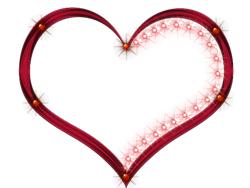 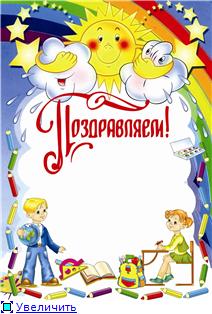 Физминутка.Я иду и ты идёшь (шагают на месте, руками показывают на себя и на друзей), Раз, два, три (хлопки в ладоши внизу, на уровне груди, над головой). Я пою и ты поёшь (шагают на месте, руками показывают на себя и на друзей) - Раз, два, три (хлопки в ладоши внизу, на уровне груди, над головой). Мы идём и мы поём (шагают на месте, руками показывают на себя и на друзей) - Раз, два, три (хлопки в ладоши внизу, на уровне груди, над головой). Очень дружно мы живеем (ладонь в кулак, большой палец вверх) - Раз, два, три (хлопки в ладоши внизу, на уровне груди, над головой). 